แบบรายงานผลการเรียนกรณีเรียนซ้ำระหว่างวันที่ .........................................................ภาคเรียนที่ ….… ปีการศึกษา …..…..…….. ชั้น ม. …../…..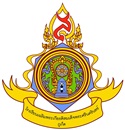 รหัส ............................... รายวิชา....................................................... ชื่อครูผู้สอน...........................................................ซึ่งเป็นรายวิชาในความรับผิดชอบของข้าพเจ้า บัดนี้การสอบแก้ตัวได้ดำเนินการเรียบร้อยแล้ว ปรากฏผลการสอบดังนี้      สรุปผลการเรียน  จำนวนนักเรียนที่เรียนซ้ำ  จำนวน ............. คน		 ผ่านการประเมินผล (เกรด1-4)   = .............. คน		 ไม่ผ่านการประเมินผล(0, ร, มส) = .............. คนการอนุมัติผลการเรียนลงชื่อ ........................................... ครูผู้สอน                ลงชื่อ .......................................... หัวหน้ากลุ่มสาระการเรียนรู้        ........../............./...............                                     ........../............./...............ลงชื่อ .......................................... งานวัดผลและประเมินผล        ........../............./...............                                                                            ลงชื่อ ..................................................... ผู้อำนวยการ  (……….…………………………….……...)                                                                                                ........../........................./..........            ที่เลขประจำตัวชื่อ – สกุลห้องการประเมินผลการเรียนการประเมินผลการเรียนการประเมินผลการเรียนการประเมินผลการเรียนการประเมินผลการเรียนการประเมินผลการเรียนการประเมินผลการเรียนการประเมินผลการเรียนคุณลักษณะอันพึงประสงค์การอ่าน คิด วิเคราะห์ เขียนที่เลขประจำตัวชื่อ – สกุลห้องคะแนนระหว่างภาคคะแนนระหว่างภาคคะแนนระหว่างภาคคะแนนระหว่างภาคกลางภาคปลายภาครวม100เกรด(0-4)คุณลักษณะอันพึงประสงค์การอ่าน คิด วิเคราะห์ เขียนที่เลขประจำตัวชื่อ – สกุลห้องน.1น.2น.3รวมกลางภาคปลายภาครวม100เกรด(0-4)คุณลักษณะอันพึงประสงค์การอ่าน คิด วิเคราะห์ เขียนที่เลขประจำตัวชื่อ – สกุลห้องคุณลักษณะอันพึงประสงค์การอ่าน คิด วิเคราะห์ เขียน